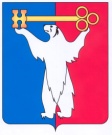 	АДМИНИСТРАЦИЯ ГОРОДА НОРИЛЬСКА КРАСНОЯРСКОГО КРАЯПОСТАНОВЛЕНИЕ29.08.2018	 г. Норильск                                               № 340О внесении изменений в постановление Администрации города Норильска 
от 17.03.2011 № 111 «О порядке создания и деятельности муниципальных автономных учреждений муниципального образования город Норильск» и об утверждении примерной формы Устава муниципального автономного учреждения муниципального образования город НорильскВ целях организации деятельности муниципальных автономных учреждений муниципального образования город Норильск, на основании Федерального закона 
от 06.10.2003 №131-ФЗ «Об общих принципах организации местного самоуправления в Российской Федерации», Устава муниципального образования город Норильска, решения Норильского городского Совета депутатов от 19.12.2005 №59-834 «Об утверждении Положения о собственности и реализации прав собственника муниципального образования город Норильск», в соответствии с Федеральным законом от 03.11.2006 № 174-ФЗ «Об автономных учреждениях»,ПОСТАНОВЛЯЮ:1. Внести в постановление Администрации города Норильска от 17.03.2011 №111 «О порядке создания и деятельности муниципальных автономных учреждений муниципального образования город Норильск» (далее – Постановление) следующие изменения:1.1. Дополнить Постановление новым пунктом 2 следующего содержания:«2. Утвердить примерную форму Устава муниципального автономного учреждения муниципального образования город Норильск (прилагается).».1.2. В пункте 4 Постановления цифру «3» заменить цифрой «4».1.3. Пункты 2 – 5 Постановления считать пунктами 3 – 6 соответственно.1.4. Дополнить Постановление приложением «Примерная форма Устава муниципального автономного учреждения муниципального образования город Норильск» (прилагается).2. Внести в Порядок создания и деятельности муниципальных автономных учреждений муниципального образования город Норильск, утвержденный Постановлением (далее – Порядок), следующие изменения:2.1. Пункт 1.2 Порядка изложить в следующей редакции:«1.2. Муниципальным автономным учреждением муниципального образования город Норильск (далее – автономное учреждение) признается некоммерческая организация, созданная муниципальным образованием город Норильск для выполнения работ, оказания услуг в целях осуществления предусмотренных законодательством Российской Федерации полномочий органов местного самоуправления в сферах науки, образования, здравоохранения, культуры, средств массовой информации, социальной защиты, занятости населения, физической культуры и спорта, а также в иных сферах в случаях, установленных федеральными законами (в том числе при проведении мероприятий по работе с детьми и молодежью в указанных сферах).Автономное учреждение должно иметь наименование, содержащее указание на его организационно-правовую форму и характер деятельности, а также на собственника его имущества.Наименование автономного учреждения включает указание на его тип.Использование в наименовании автономного учреждения официального наименования Российская Федерация или Россия, а также слов, производных от этого наименования, осуществляется в порядке, установленном Федеральным законом 
от 12.01.1996 №7-ФЗ «О некоммерческих организациях».».2.2. Пункт 2.2.11 Порядка изложить в следующей редакции:«2.2.11. принимает решение по отчету о деятельности автономного учреждения и об использовании его имущества по результатам рассмотрения рекомендаций наблюдательного совета автономного учреждения;».2.3. Пункт 2.4.12 Порядка изложить в следующей редакции:«2.4.12. принимает решение по отчету о деятельности автономного учреждения и об использовании его имущества, в части деятельности автономного учреждения, а также по отчету об исполнении плана финансово-хозяйственной деятельности автономного учреждения по результатам рассмотрения рекомендаций наблюдательного совета автономного учреждения;».2.4. Пункт 2.5.5 Порядка изложить в следующей редакции:«2.5.5. принимает решение по отчету о деятельности автономного учреждения и об использовании его имущества, в части деятельности автономного учреждения, а также по отчету об исполнении плана финансово-хозяйственной деятельности автономного учреждения по результатам рассмотрения рекомендаций наблюдательного совета автономного учреждения;».2.5. Пункт 2.7.4 Порядка изложить в следующей реакции:«2.7.4. принимают решение по отчету о деятельности автономного учреждения и об использовании его имущества, в части деятельности автономного учреждения, а также по отчету об исполнении плана финансово-хозяйственной деятельности автономного учреждения по результатам рассмотрения рекомендаций наблюдательного совета автономного учреждения;».2.6. Пункт 5.13 Порядка дополнить абзацем вторым следующего содержания:«При изменении типа автономного учреждения в соответствии с требованиями Федерального закона это учреждение вправе осуществлять предусмотренные его уставом виды деятельности на основании лицензий, свидетельства о государственной аккредитации и иных разрешительных документов, выданных этому учреждению до изменения его типа, до окончания срока действия таких документов. При этом не требуются переоформление документов, подтверждающих наличие лицензий, в соответствии с законодательством о лицензировании отдельных видов деятельности и переоформление иных разрешительных документов.».2.7. По всему тексту Порядка слова «ИФНС России по г. Норильску Красноярского края» в соответствующих падежах заменить словами «Межрайонная инспекция Федеральной налоговой службы по Красноярскому краю в городе Норильске» в соответствующих падежах.3. Структурным подразделениям Администрации города Норильска, в ведении которых находятся муниципальные автономные учреждения муниципального образования город Норильск, муниципальным автономным учреждениям муниципального образования город Норильск при подготовке проекта устава (изменений в устав) соответствующего учреждения руководствоваться примерной формой, утвержденной пунктом 1 настоящего постановления.4. Опубликовать настоящее постановление в газете «Заполярная правда» и разместить на официальном сайте муниципального образования город Норильск.И.о. Главы города Норильска                                                                         А.В. МалковПРИМЕРНАЯ ФОРМА УСТАВАМУНИЦИПАЛЬНОГО АВТОНОМНОГО УЧРЕЖДЕНИЯМУНИЦИПАЛЬНОГО ОБРАЗОВАНИЯ ГОРОД НОРИЛЬСКУСТАВмуниципального автономного учреждения«__________________________________»(указывается наименование учреждения)1. ОБЩИЕ ПОЛОЖЕНИЯ1.1. Муниципальное автономное учреждение муниципального образования город Норильск «__________________________________________________________(указывается наименование Учреждения, содержащее указание на характер его деятельности, а также на собственника его имущества) создано на основании постановления от «____» _____________ 20__г. №__________ (далее – Учреждение) (в случае изменения наименования, типа, реорганизации Учреждения в пункте 1.1 устава также указывается вид и реквизиты соответствующего правового акта органа местного самоуправления муниципального образования город Норильск). 1.2. Учреждение действует на основании настоящего Устава, в соответствии с Гражданским кодексом РФ, Федеральным законом от 03.11.2006 № 174-ФЗ 
«Об автономных учреждениях» (далее – Федеральный закон), Уставом муниципального образования город Норильск и руководствуется в своей деятельности законодательством Российской Федерации, законами и иными правовыми актами Красноярского края, органов местного самоуправления муниципального образования город Норильск.1.3. Учреждение является некоммерческой организацией, финансовое обеспечение деятельности которой осуществляется за счет средств бюджета муниципального образования город Норильск с привлечением внебюджетных средств.1.4. Официальное полное наименование Учреждения: муниципальное автономное учреждение муниципального образования город Норильск «_____________________________________________________________________».Сокращенное наименование Учреждения: МАУ «________________________».1.5. Учредителем Учреждения от имени муниципального образования город Норильск выступает Администрация города Норильска.Функции и полномочия учредителя в отношении Учреждения осуществляются Администрацией города Норильска непосредственно, а также Управлением имущества Администрации города Норильска (далее – Управление имущества), Финансовым управлением Администрации города Норильска (далее – Финансовое управление) и______________________________(указывается наименование структурного подразделения Администрации города Норильска, в ведении которого находится Учреждение) в соответствии с Порядком создания и деятельности муниципальных автономных учреждений муниципального образования город Норильск, утвержденным постановлением Администрации города Норильска).Учреждение находится в ведении _____________________________________ (указывается наименование структурного подразделения Администрации города Норильска, в ведении которого находится Учреждение; в случае, если Учреждение не находится в ведении соответствующего структурного подразделения Администрации города Норильска, указывается Администрация города Норильска), именуемого в дальнейшем Управление (Администрация города Норильска).1.6. Учреждение является юридическим лицом, имеет право от своего имени приобретать и осуществлять имущественные и личные неимущественные права, нести обязанности, быть истцом и ответчиком в суде.Учреждение считается созданным как юридическое лицо с момента государственной регистрации в Межрайонной инспекции Федеральной налоговой службы по Красноярскому краю в городе Норильске в установленном законом порядке.1.7. Учреждение имеет в оперативном управлении обособленное имущество, печать с полным наименованием Учреждения на русском языке, а также соответствующие штампы и бланки со своим наименованием.Учреждение в порядке, установленном Федеральным законом, правовыми актами органов местного самоуправления муниципального образования город Норильск, Финансовым управлением порядках вправе открывать счета в кредитных организациях.1.8. Имущество, необходимое Учреждению для осуществления уставной деятельности, закрепляется за ним на праве оперативного управления в соответствии с Гражданским кодексом РФ и является собственностью муниципального образования город Норильск.1.9. Учреждение отвечает по своим обязательствам, закрепленным за ним имуществом, за исключением недвижимого имущества и особо ценного движимого имущества, закрепленных за ним Учредителем или приобретенных автономным учреждением за счет бюджетных средств, выделенных ему на приобретение этого имущества. Собственник имущества Учреждения не несет ответственность по обязательствам Учреждения. Учреждение не отвечает по обязательствам собственника его имущества.1.10. Место нахождения Учреждения: Россия, Красноярский край, город (поселок) ______________________________________________________________.1.11. Учреждение имеет: __________________ ( ).2. ПРЕДМЕТ, ЦЕЛИ И ВИДЫ ДЕЯТЕЛЬНОСТИ УЧРЕЖДЕНИЯ2.1. Целями создания Учреждения являются: _____________________ (перечень конкретизируется в зависимости от сферы деятельности Учреждения).2.2. В соответствии с целями Учреждение осуществляет следующие виды основной деятельности:_______________________________________(указывается исчерпывающий перечень основных видов деятельности Учреждения в соответствии с Общероссийским классификатором видов экономической деятельности).2.3. Помимо основных видов деятельности Учреждение для достижения целей, ради которых оно создано, может осуществлять деятельность, приносящую доход, в том числе: _______________________________________ (перечисляются конкретные виды деятельности, приносящей доход, соответствующие целям создания Учреждения).2.4. Доходы, полученные от такой деятельности, и приобретенное за счет этих доходов имущество (в том числе недвижимое имущество), поступают в самостоятельное распоряжение Учреждения и используется им для достижения целей, ради которых оно создано, если иное не предусмотрено Федеральным законом.2.5. Отдельными видами деятельности, перечень которых определяется законом, Учреждение может заниматься только на основании специального разрешения (лицензии). 3. ОРГАНИЗАЦИЯ ДЕЯТЕЛЬНОСТИ,ПРАВА И ОБЯЗАННОСТИ УЧРЕЖДЕНИЯ3.1. Учреждение самостоятельно осуществляет свою деятельность в пределах, определяемых законодательством Российской Федерации и настоящим Уставом.3.2. Учреждение строит свои отношения с другими юридическими и физическими лицами во всех сферах деятельности на основе контрактов (гражданско-правовых договоров), соглашений.3.3. Для выполнения уставных целей, в соответствии с действующим законодательством, Учреждение имеет право:а) заключать контракты (гражданско-правовые договоры) с юридическими лицами и физическими лицами о поставке товаров, выполнении работ, оказании услуг в соответствии с видами деятельности Учреждения в установленных законодательством Российской Федерации, Красноярского края, правовыми актами органов местного самоуправления муниципального образования город Норильск порядках;б) приобретать или арендовать основные и оборотные средства за счет и в пределах имеющихся у него финансовых ресурсов в строгом соответствии с действующим законодательством;в) осуществлять внешнеэкономическую и иную деятельность в соответствии с действующим законодательством Российской Федерации;г) осуществлять в отношении закрепленного за ним на праве оперативного управления имущества право владения, пользования этим имуществом в пределах, установленных законом, в соответствии с целями своей деятельности, назначением этого имущества и право распоряжения этим имуществом (с согласия Управления имущества с учетом требований и в случаях, установленных действующим законодательством);д) создавать по согласованию с Управлением имущества, Финансовым управлением и Управлением на основании рекомендаций наблюдательного совета Учреждения филиалы, представительства и утверждать Положения об их деятельности;ж) определять в установленном порядке размер средств, направляемых на оплату труда работников Учреждения, командировочные и иные выплаты работникам Учреждения в соответствии с трудовыми договорами, оплату поставок товаров, выполнения работ, оказания услуг для нужд Учреждения и др.;з) направлять Управлению имущества, Управлению предложения о внесении изменений в Устав Учреждения, об изменении типа Учреждения;и) совершать в рамках действующего законодательства иные действия, соответствующие уставным целям Учреждения.3.4. Учреждение обязано:а) планировать свою деятельность и определять перспективы развития Учреждения по направлениям своей деятельности;б) вести бухгалтерский учет (либо передать на договорных началах ведение бухгалтерского учета централизованной бухгалтерии, специализированной организации или бухгалтеру-специалисту), статистическую отчетность и иную отчетность в порядке, установленном законодательством Российской Федерации;в) представлять информацию о своей деятельности органам государственной статистики и налоговым органам и иным лицам в соответствии с законодательством Российской Федерации;г) представлять в Управление (Администрацию города Норильска) ежегодный статистический отчет, бухгалтерскую отчетность, отчет о результатах деятельности Учреждения и об использовании закрепленного за ним муниципального имущества, а также иную информацию о своей деятельности в соответствии с действующим законодательством и принимаемыми в соответствии с ним правовыми актами Администрации города Норильска;д) ежегодно опубликовывать отчет о своей деятельности и об использовании закрепленного за ним имущества в порядке, установленном законодательством Российской Федерации, правовыми актами органов местного самоуправления муниципального образования город Норильск;е) осуществлять разработку, согласование организационной структуры, штатной численности и штатного расписания Учреждения в порядке, предусмотренном правовыми актами Администрации города Норильска;ж) обеспечивать своих работников безопасными условиями труда и нести ответственность в установленном порядке за вред, причиненный работнику увечьем, профзаболеванием либо иным повреждением здоровья, связанным с исполнением им трудовых обязанностей;з) обеспечить сохранность документов (управленческих, финансово-хозяйственных, по личному составу и др.);и) обеспечить недопущение нарушения договорных, расчетных и иных обязательств;к) осуществлять воинский учет работников Учреждения, а также выполнять иные функции в области обороны в соответствии с законодательством Российской Федерации;л) ____________________ (указываются иные обязанности Учреждения в зависимости от его сферы и видов деятельности);м) осуществлять иные обязанности, предусмотренные действующим законодательством РФ, Красноярского края, правовыми актами органов местного самоуправления муниципального образования город Норильск.3.5. За искажение государственной отчетности должностные лица Учреждения несут установленную законодательством Российской Федерации ответственность.3.6. Контроль за деятельностью Учреждения осуществляется в соответствии с постановлением Администрации города Норильска, устанавливающим порядок осуществления контроля за деятельностью муниципальных автономных учреждений муниципального образования город Норильск.3.7. Изменение типа Учреждения, принятие решения о реорганизации, ликвидации (в том числе по решению собственника) и проведение реорганизации, ликвидации Учреждения осуществляются в соответствии с постановлением Администрации города Норильска, устанавливающим порядок создания и деятельности муниципальных автономных учреждений муниципального образования город Норильск.3.8. При ликвидации Учреждения ликвидационная комиссия в числе мероприятий, связанных с проведением ликвидации Учреждения, осуществляет в том числе:- передачу учредительных документов, документов по личному составу, бухгалтерских документов на хранение в муниципальное казенное учреждение «Норильский городской архив» в соответствии с требованиями этого учреждения;- уничтожение печатей и штампов, используемых в процессе деятельности Учреждения, с составлением соответствующего акта, который передается на хранение в муниципальное казенное учреждение «Норильский городской архив»;- передачу оставшегося после удовлетворения требований кредиторов имущества Учреждения, а также имущества, на которое в соответствии с федеральными законами не может быть обращено взыскание по обязательствам Учреждения, Управлению имущества для передачи в казну муниципального образования город Норильск.4. ИМУЩЕСТВО И ФИНАНСЫ УЧРЕЖДЕНИЯ4.1. В целях обеспечения уставной деятельности Учреждения решение о передаче объектов собственности муниципального образования город Норильск (движимого и недвижимого имущества) Учреждению на праве оперативного управления принимается Администрацией города Норильска.Оформление закрепления за Учреждением движимого и недвижимого имущества, являющегося собственностью муниципального образования город Норильск, на праве оперативного управления осуществляется Управлением имущества.В отношении закрепленного имущества Учреждение осуществляет право владения, пользования этим имуществом в пределах, установленных законом, в соответствии с целями своей деятельности, назначением этого имущества и право распоряжения этим имуществом (с согласия Управления имущества с учетом требований и в случаях, установленных действующим законодательством).4.2. Земельный участок, необходимый для выполнения Учреждением своих уставных задач, предоставляется ему на праве постоянного (бессрочного) пользования.4.3. Объекты культурного наследия (памятники истории и культуры) народов Российской Федерации, культурные ценности, природные ресурсы (за исключением земельных участков), ограниченные для использования в гражданском обороте или изъятые из гражданского оборота, закрепляются за Учреждением на условиях и в порядке, которые определяются федеральными законами и иными нормативными правовыми актами Российской Федерации.4.4. Источниками формирования имущества и финансовых ресурсов Учреждения являются:а) средства бюджета муниципального образования город Норильск;б) имущество, переданное Учреждению в установленном порядке учредителем (органом, осуществляющим функции и полномочия учредителя Учреждения);в) добровольные имущественные взносы и пожертвования;г) поступления от осуществления Учреждением приносящей доходы деятельности;д) поступления от реализации ценных бумаг (в случаях, установленных федеральными законами);е) иные источники, не запрещенные законом.Законами могут устанавливаться ограничения на источники доходов Учреждения.4.5. При осуществлении права оперативного управления имуществом Учреждение обязано:а) эффективно использовать имущество;б) обеспечивать сохранность и использование имущества строго по целевому назначению;в) не допускать ухудшения технического состояния имущества, помимо его ухудшения, связанного с нормативным износом в процессе эксплуатации;г) осуществлять ремонт имущества в рамках выделяемых на эти цели средств;д) начислять амортизационные отчисления.4.6. Учреждение с согласия Управления имущества:а) распоряжается недвижимым имуществом и особо ценным движимым имуществом, закрепленными за ним учредителем или приобретенными автономным учреждением за счет средств, выделенных ему учредителем на приобретение этого имущества (с учетом требований, предусмотренных действующим законодательством, с согласия Управления имущества);б) вносит недвижимое имущество, закрепленное за автономным учреждением или приобретенное автономным учреждением за счет средств, выделенных ему учредителем на приобретение этого имущества, а также находящееся у автономного учреждения особо ценное движимое имущество, в уставный (складочный) капитал других юридических лиц или иным образом передает это имущество другим юридическим лицам в качестве их учредителя или участника (за исключением объектов культурного наследия (памятники истории и культуры) народов Российской Федерации, предметов и документов, входящих в состав Музейного фонда Российской Федерации, Архивного фонда Российской Федерации, национального библиотечного фонда).в) совершает сделки (в том числе крупные сделки) с имуществом Учреждения в случаях, если в соответствии с требованиями Федерального закона для совершения таких сделок требуется согласие учредителя автономного учреждения;г) совершает сделки, в совершении которой имеется заинтересованность, в случае, если лица, заинтересованные в совершении сделки, составляют в наблюдательном совете Учреждения большинство;д) создает и ликвидирует филиалы Учреждения, открывает и закрывает его представительства.4.7. Совершение крупной сделки и сделки, в совершении которой имеется заинтересованность, осуществляется Учреждением в соответствии с требованиями, предусмотренными Федеральным законом.Размер крупной сделки составляет ___________ (указывается при необходимости определения размера крупной сделки в размере меньшем, чем предусмотрено Федеральным законом).Учреждению запрещается осуществлять крупные сделки и сделки, в совершении которых имеется заинтересованность, с нарушением требований, предусмотренных Федеральным законом.4.8. Заключение договоров аренды, договоров безвозмездного пользования и иных договоров, предусматривающих переход прав владения и (или) пользования в отношении имущества, которое закреплено на праве оперативного управления за Учреждением и которым оно может распоряжаться (в том числе с согласия Управления имущества), может быть осуществлено только по результатам проведения конкурсов или аукционов на право заключения таких договоров, за исключением случаев, установленных законом.Учреждение является организатором конкурсов или аукционов на право заключения договоров аренды, договоров безвозмездного пользования в отношении имущества, указанного в абзаце первом настоящего пункта, проводимых в порядке, предусмотренном Правилами проведения конкурсов или аукционов на право заключения договоров аренды, договоров безвозмездного пользования, договоров доверительного управления имуществом, иных договоров, предусматривающих переход прав в отношении государственного или муниципального имущества, утвержденными Приказом Федеральной антимонопольной службы Российской Федерации от 10.02.2010 № 67.4.9. Имущество, закрепленное за Учреждением на праве оперативного управления, отражается на балансе Учреждения в порядке, установленном действующим законодательством.4.10. Собственник имущества вправе изъять излишнее, неиспользуемое или используемое не по назначению имущество, закрепленное им за Учреждением либо приобретенное Учреждением за счет средств, выделенных ему собственником на приобретение этого имущества. Имуществом, изъятым у Учреждения, собственник этого имущества вправе распорядиться по своему усмотрению.4.11. Учреждение отвечает по своим обязательствам, закрепленным за ним имуществом, за исключением недвижимого имущества и особо ценного движимого имущества, закрепленных за ним Учредителем или приобретенных автономным учреждением за счет бюджетных средств, выделенных ему на приобретение этого имущества. Собственник имущества автономного учреждения не несет ответственность по обязательствам автономного учреждения.При этом в случае недостаточности у ликвидируемого Учреждения денежных средств для удовлетворения требований кредиторов последние вправе обратиться в суд с иском об удовлетворении оставшейся части требований за счет собственника имущества Учреждения.4.12. Уставную деятельность, связанную с оказанием услуг, выполнением работ, предусмотренную пунктом 2.2 настоящего Устава, Учреждение осуществляет в соответствии с муниципальным заданием и (или) обязательствами перед страховщиком по обязательному социальному страхованию.4.13. Финансовое обеспечение деятельности Учреждения осуществляется в виде:1) субсидий на выполнение муниципального задания, включающих:- субсидии на возмещение нормативных затрат на оказание Учреждением муниципальных услуг (выполнение муниципальных работ);- субсидии на возмещение нормативных затрат на содержание недвижимого имущества и особо ценного движимого имущества, закрепленного за Учреждением Управлением имущества или приобретенного Учреждением за счет средств, выделенных ему из бюджета муниципального образования город Норильск на приобретение такого имущества, в том числе земельных участков (за исключением имущества, сданного в аренду или переданного в безвозмездное пользования с согласия Управления имущества)), а также затрат на уплату налогов, в качестве объекта налогообложения по которым признается соответствующее имущество Учреждения;		2) субсидий на иные цели;3) бюджетных инвестиций.4.14. Учреждение вправе открывать счета в кредитных организациях или лицевые счета в территориальных органах Федерального казначейства или финансовом органе муниципального образования город Норильск.Открытие и ведение лицевых счетов Учреждению в территориальных органах Федерального казначейства осуществляется в порядке, установленном Федеральным казначейством.Открытие и ведение лицевых счетов Учреждения в финансовом органе муниципального образования город Норильск осуществляется в порядке, установленном Финансовым управлением.Проведение кассовых операций со средствами Учреждения, которому открыт лицевой счет в соответствии с требованиями Федерального закона, осуществляется территориальными органами Федерального казначейства или Финансовым управлением в порядке, установленном Федеральным казначейством или Финансовым управлением соответственно от имени и по поручению Учреждения в пределах остатка средств, отраженных на соответствующем лицевом счете Учреждения.Операции со средствами, поступающими Учреждению из бюджета муниципального образования город Норильск на цели, предусмотренные 
статьей 78.2, абзацем вторым пункта 1 статьи 78.1 Бюджетного кодекса РФ, а также на операции со средствами, поступающими Учреждению в рамках обязательного медицинского страхования, учитываются на отдельных лицевых счетах Учреждения в соответствии с требованиями Федерального закона.5. ПОРЯДОК УПРАВЛЕНИЯ УЧРЕЖДЕНИЕМ5.1. Управление Учреждением осуществляется в соответствии с действующим законодательством Российской Федерации, Порядком создания и деятельности муниципальных автономных учреждений муниципального образования город Норильск, утвержденным постановлением Администрации города Норильска, и настоящим Уставом.5.2. Органами Учреждения являются:- Наблюдательный совет Учреждения;- __________________Учреждения (указать наименование должности руководителя Учреждения);- __________________________ (указать иные органы при их наличии (общее собрание (конференция) работников Учреждения, ученый совет, художественный совет и другие).5.3. Функции и полномочия учредителя в отношении Учреждения осуществляются Администрацией города Норильска непосредственно, а также Управлением имущества, Финансовым управлением и Управлением в соответствии с Порядком создания и деятельности муниципального автономного учреждения муниципального образования город Норильск, утвержденным постановлением Администрации города Норильска.5.4. Наблюдательный совет Учреждения состоит из ________ (не менее, чем пять и не более чем одиннадцать) членов. В состав Наблюдательного совета Учреждения входят представители учредителя Учреждения, представители Управления имущества и представители общественности, в том числе лица, имеющие заслуги и достижения в соответствующей сфере деятельности. Количество представителей органов местного самоуправления муниципального образования город Норильск в составе Наблюдательного совета не должно превышать одну треть от общего числа членов Наблюдательного совета Учреждения. Не менее половины из числа представителей органов местного самоуправления муниципального образования город Норильск составляют представители учредителя Учреждения. Количество представителей работников Учреждения не может превышать одну треть от общего числа членов Наблюдательного совета Учреждения.В состав Наблюдательного совета Учреждения входят представители:- Управления имущества в количестве ____ человек,- учредителя в количестве ____ человек,- общественности в количестве ____ человек,- работников Учреждения в количестве ___ человек (указать).5.5. Срок полномочий Наблюдательного совета Учреждения – ___ лет (не может быть более чем пять лет).5.6. Решение о назначении членов Наблюдательного совета Учреждения или досрочном прекращении их полномочий, в том числе о назначении представителя работников Учреждения членом Наблюдательного совета или досрочном прекращении его полномочий, принимаются в порядке, определенном правовым актом Администрации города Норильска.5.7. Полномочия члена Наблюдательного совета Учреждения могут быть прекращены досрочно:1) по просьбе члена Наблюдательного совета Учреждения;2) в случае невозможности исполнения членом Наблюдательного совета Учреждения своих обязанностей по состоянию здоровья или по причине его отсутствия в месте нахождения Учреждения в течение четырех месяцев;3) в случае привлечения члена Наблюдательного совета Учреждения к уголовной ответственности.Полномочия члена Наблюдательного совета Учреждения, являющегося представителем Учредителя, Управления имущества, состоящего с ним в трудовых отношениях:1) прекращаются досрочно в случае прекращения трудовых отношений;2) могут быть прекращены досрочно по решению Главы города Норильска.5.8. Председатель Наблюдательного совета Учреждения избирается на срок полномочий Наблюдательного совета Учреждения членами Наблюдательного совета из их числа простым большинством голосов от общего числа голосов членов Наблюдательного совета Учреждения. Представитель работников Учреждения не может быть избран председателем Наблюдательного совета Учреждения.Наблюдательный совет Учреждения в любое время вправе переизбрать своего председателя.Председатель Наблюдательного совета Учреждения организует работу Наблюдательного совета Учреждения, созывает его заседания, председательствует на них и организует ведение протокола. В отсутствие председателя Наблюдательного совета его функции осуществляет старший по возрасту член Наблюдательного совета Учреждения, за исключением представителя работников Учреждения.5.9. Наблюдательный совет Учреждения:1) дает и направляет руководителю Учреждения рекомендации (большинством голосов от общего числа членов наблюдательного совета) по вопросам:- внесения изменений в Устав Учреждения;- создания и ликвидации филиалов Учреждения, открытия и закрытия его представительств;- реорганизации Учреждения или его ликвидации;- изъятия имущества, закрепленного за Учреждением на праве оперативного управления;- отчета о деятельности Учреждения и об использовании его имущества, об исполнении плана его финансово-хозяйственной деятельности, годовой бухгалтерской отчетности Учреждения;- участия Учреждения в других юридических лицах, в том числе о внесении денежных средств и иного имущества в уставный (складочный) капитал других юридических лиц или передаче такого имущества иным образом другим юридическим лицам, в качестве учредителя или участника;- совершения сделок по распоряжению имуществом, которым в соответствии с действующим законодательством Учреждение не вправе распоряжаться самостоятельно;2) дает и направляет учредителю Учреждения заключение (большинством голосов от общего числа членов Наблюдательного совета) по проекту плана финансово-хозяйственной деятельности Учреждения, (копия заключения обязательно направляется в Управление (либо в Администрацию города Норильска в случае, если Учреждение не находится в ведении ее соответствующего структурного подразделения);3) дает и направляет руководителю Учреждения заключение (большинством голосов от общего числа членов Наблюдательного совета) по вопросам:- предложения руководителя Учреждения об участии Учреждения в других юридических лицах, в том числе о внесении денежных средств и иного имущества в уставный (складочный) капитал других юридических лиц или передаче такого имущества иным образом другим юридическим лицам, в качестве учредителя или участника;- предложения руководителя Учреждения о выборе кредитных организаций, в которых Учреждение может открыть банковские счета;4) принимает обязательные и направляет руководителю Учреждения решения по следующим вопросам:- о совершении крупных сделок (большинством в 2/3 голосов от общего числа членов Наблюдательного совета Учреждения);- о совершении сделок, в совершении которых имеется заинтересованность (большинством голосов членов Наблюдательного совета Учреждения, не заинтересованных в совершении сделки. В случае, если лица, заинтересованные в совершении сделки, составляют в Наблюдательном совете Учреждения большинство, решение об одобрении сделки, в совершении которой имеется заинтересованность, принимается Управлением имущества);- проведении аудита годовой бухгалтерской отчетности Учреждения и об утверждении аудиторской организации (большинством в 2/3 голосов от общего числа членов Наблюдательного совета Учреждения);5) утверждает и направляет руководителю Учреждения (большинством голосов от общего числа членов Наблюдательного совета) годовую бухгалтерскую отчетность Учреждения.5.10. Заседания Наблюдательного совета Учреждения проводятся по мере необходимости, но не реже одного раза в квартал.Первое заседание Наблюдательного совета Учреждения после его создания, также первое заседание нового состава Наблюдательного совета Учреждения созывается по требованию Администрации города Норильска. До избрания председателя Наблюдательного совета Учреждения на таком заседании председательствует старший по возрасту член Наблюдательного совета Учреждения, за исключением представителя работников Учреждения.Заседание Наблюдательного совета Учреждения созывается его председателем по собственной инициативе, по требованию Администрации города Норильска, члена Наблюдательного совета Учреждения руководителя Учреждения.Порядок и сроки подготовки, созыва и проведения заседаний Наблюдательного совета Учреждения оговариваются в Положении о Наблюдательном совете Учреждения, утверждаемом постановлением Администрации города Норильска.5.11. Исполнительным органом Учреждения является _______________ (указать наименование должности руководителя), который назначается на должность на бесконкурсной основе или по результатам конкурса, проводимого в соответствии с порядком, установленным правовым актом Администрации города Норильска, издаваемым Главой города Норильска.5.12. Квалификационные требования для замещения должности руководителя Учреждения устанавливаются правовым актом Администрации города Норильска, издаваемым Главой города Норильска.5.13. Назначение на должность руководителя Учреждения оформляется распоряжением Администрации города Норильска, изданным Главой города Норильска на основании трудового договора, заключенного между Главой города Норильска и руководителем Учреждения, которым определяются условия труда руководителя) Учреждения (в том числе права и обязанности руководителя Учреждения; режим рабочего времени и отдыха руководителя; показатели оценки эффективности и результативности деятельности руководителя; условия оплаты труда руководителя; срок действия трудового договора; ответственность руководителя).Трудовой договор с руководителем Учреждения заключается на срок _________ (либо неопределенный срок).5.14. При заключении трудового договора соглашением сторон трудового договора может быть предусмотрено испытание в целях проверки соответствия руководителя Учреждения, поручаемой работе на срок до шести месяцев (за исключением случаев, определенных трудовым законодательством Российской Федерации).5.15. Освобождение руководителя Учреждения от занимаемой должности производится по основаниям, предусмотренным действующим трудовым законодательством Российской Федерации, а также трудовым договором, и осуществляется на основании распоряжения Администрации города Норильска, издаваемого Главой города Норильска.5.16. Предоставление ежегодного оплачиваемого отпуска, дополнительного оплачиваемого отпуска, отпуска без сохранения заработной платы руководителю Учреждения, а также направление его в служебные командировки осуществляется на основании распоряжения Администрации города Норильска, издаваемого Главой города Норильска.5.17. Применение дисциплинарных взысканий к руководителю Учреждения, а также привлечение его к материальной ответственности производится в соответствии с требованиями действующего трудового законодательства Российской Федерации на основании распоряжения Администрации города Норильска, издаваемого Главой города Норильска.5.18. Выплаты компенсационного характера (в том числе доплаты за совмещение профессий (должностей), за работу в выходные и нерабочие праздничные дни и другие выплаты компенсационного характера), стимулирующие и иные выплаты руководителю Учреждения устанавливаются на основании распоряжения Администрации города Норильска, издаваемого Главой города Норильска.Заключение, изменение, расторжение трудового договора с руководителем Учреждения о выполнении им работы на условиях внутреннего совместительства, а также предоставление ему отпусков, направление в служебную командировку, привлечение к дисциплинарной (материальной) ответственности, предоставление выплат компенсационного характера (стимулирующих и иных выплат) по должности, замещаемой руководителем Учреждения на условиях внутреннего совместительства, осуществляет уполномоченный руководителем Учреждения Глава города Норильска.5.19. Ведение трудовой книжки и личного дела руководителя Учреждения, а также их хранение осуществляется кадровой службой Администрации города Норильска.5.20. Руководитель Учреждения:- осуществляет текущее руководство деятельностью Учреждения, за исключением вопросов, отнесенных к компетенции Учредителя, Наблюдательного совета Учреждения и иных органов;- разрабатывает и утверждает планы текущей и перспективной работы Учреждения;- действует без доверенности от имени Учреждения, в том числе представляет его интересы в отношениях с органами государственной власти, органами местного самоуправления с юридическими и физическими лицами, в судах;- выдает доверенности;- заключает гражданско-правовые договоры, соглашения, трудовые договоры;- открывает счета в банках и иных кредитных организациях, лицевые счета в территориальном органе Федерального казначейства, финансовом органе муниципального образования город Норильск в установленном порядке;- пользуется правом распоряжения имуществом и денежными средствами в пределах, установленных действующим законодательством, и настоящим Уставом (с учетом требований, предусмотренных действующим законодательством));- разрабатывает и согласовывает организационную структуру, штатную численность и штатное расписание Учреждения в порядке, предусмотренном правовыми актами Администрации города Норильска; утверждает организационную структуру, штатную численность и штатное расписание Учреждения;- утверждает должностные (рабочие) инструкции работников Учреждения;- осуществляет прием, расстановку, увольнение работников Учреждения, осуществляет их поощрение, привлекает к дисциплинарной (материальной) ответственности;- рассматривает предложения, жалобы граждан и принимает по ним необходимые решения, организует прием граждан по вопросам, отнесенным к его компетенции;- издает приказы, иные локальные нормативные акты, дает указания, обязательные для исполнения всеми работниками Учреждения;- ______________________ (указываются иные полномочия руководителя Учреждения при необходимости);- осуществляет иные функции, определенные законодательством и нормативными правовыми актами органов местного самоуправления муниципального образования город Норильск.5.21. Трудовые отношения работников Учреждения регулируются действующим трудовым законодательством и возникают на основании трудовых договоров, заключаемых между работником и руководителем Учреждения или иным, уполномоченным им должностным лицом.5.22. Руководитель Учреждения несет ответственность за деятельность Учреждения в соответствии с требованиями действующего законодательства (содержание указанного пункта конкретизируется в зависимости от сферы и видов деятельности Учреждения).Руководитель Учреждения несет перед Учреждением ответственность в размере убытков, причиненных Учреждению в результате совершения:- крупной сделки с нарушением требований Федерального закона, независимо от того, была ли эта сделка признана недействительной;- сделки, в совершении которой имеется заинтересованность, с нарушением требований, предусмотренных Федеральным законом, если не докажет, что он не знал и не мог знать о наличии конфликта интересов в отношении этой сделки.5.23. Руководитель Учреждения участвует в заседаниях Наблюдательного совета с правом совещательного голоса.6. СДЕЛКИ УЧРЕЖДЕНИЯ6.1. Учреждение без согласия Управления имущества не вправе распоряжаться недвижимым имуществом и особо ценным движимым имуществом, закрепленными за ним этим управлением или приобретенными Учреждением за счет бюджетных средств, выделенных ему на приобретение этого имущества. Остальным имуществом, в том числе недвижимым имуществом, Учреждение вправе распоряжаться самостоятельно, если иное не предусмотрено действующим законодательством и настоящим Уставом.6.2. Учреждение вправе вносить денежные средства и иное имущество в уставный (складочный) капитал других юридических лиц или иным образом передавать это имущество другим юридическим лицам в качестве их учредителя или участника только с согласия Управления имущества.6.3 Крупной сделкой Учреждения признается сделка, связанная с распоряжением денежными средствами, привлечением заемных денежных средств, отчуждением имущества (которым в соответствии с Федеральным законом Учреждение вправе распоряжаться самостоятельно), а также с передачей такого имущества в пользование или в залог, при условии, что цена такой сделки либо стоимость отчуждаемого или передаваемого имущества превышает десять процентов балансовой стоимости активов автономного учреждения, определяемой по данным его бухгалтерской отчетности на последнюю отчетную дату (в части размера указывается размер, предусмотренный пунктом 4.7 настоящего Устава).6.4. Лицами, заинтересованными в совершении Учреждением сделок с другими юридическими лицами и гражданами, признаются члены Наблюдательного совета Учреждения, руководитель Учреждения и его заместители при наличии следующих условий: если указанное лицо, его супруг (в том числе бывший), родители, бабушки, дедушки, дети, внуки, полнородные и неполнородные братья и сестры, а также двоюродные братья и сестры, дяди, тети (в том числе братья и сестры усыновителей этого лица), племянники, усыновители, усыновленные:1) являются в сделке стороной, выгодоприобретателем, посредником или представителем;2) владеют (каждый в отдельности или в совокупности) двадцатью и более процентами голосующих акций акционерного общества или превышающей двадцать процентов уставного капитала общества с ограниченной или дополнительной ответственностью долей, либо являются единственным или одним из не более чем трех учредителей иного юридического лица, которое в сделке является контрагентом Учреждения, выгодоприобретателем, посредником или представителем;3) занимают должности в органах управления юридического лица, которое в сделке является контрагентом Учреждения, выгодоприобретателем, посредником или представителем.Заинтересованное лицо до совершения сделки обязано уведомить руководителя Учреждения и Наблюдательный совет Учреждения об известной ему совершаемой сделке или известной ему предполагаемой сделке, в совершении которых оно может быть признано заинтересованным.6.5. Крупная сделка и сделка, в совершении которой имеется заинтересованность, совершается с предварительного одобрения Наблюдательного совета Учреждения. Наблюдательный совет Учреждения обязан рассмотреть предложение руководителя Учреждения о совершении крупной сделки, в совершении которой имеется заинтересованность, в течение пятнадцати календарных дней с момента поступления такого предложения председателю Наблюдательного совета Учреждения (уставом может быть предусмотрен более короткий срок рассмотрения предложения).Данный порядок для совершения сделок, в совершении которых имеется заинтересованность, не применяется при совершении сделок, связанных с выполнением Учреждением работ, оказанием им услуг в процессе его обычной уставной деятельности, на условиях, существенно не отличающихся от условий совершения аналогичных сделок.6.7. Решение об одобрении сделки, в совершении которой имеется заинтересованность, принимается большинством голосов членов Наблюдательного совета Учреждения, незаинтересованных в совершении этой сделки. В случае если лица, заинтересованные в совершении сделки, составляют в Наблюдательном совете Учреждения большинство, решение об одобрении сделки, в совершении которой имеется заинтересованность, принимается Управлением имущества.6.8. Крупная сделка и сделка, в совершении которой имеется заинтересованность, и которая совершена с нарушением вышеуказанных требований, может быть признана недействительной по иску Учреждения или Управления имущества.7. ИЗМЕНЕНИЕ, ДОПОЛНЕНИЕ УСТАВА7.1. Изменения в настоящий Устав вносятся в следующих случаях:- при реорганизации Учреждения;- при изменении типа Учреждения;- при необходимости приведения настоящего Устава в соответствие с требованиями действующего законодательства;- в иных случаях.7.2. При изменении типа Учреждения, реорганизации Учреждения подготовка проекта изменений в настоящий Устав осуществляется _________________________ (указывается наименование структурного подразделения Администрации города Норильска, в ведении которого находится Учреждение), либо структурным подразделением Администрации города Норильска, в ведении которого будет находиться Учреждение в результате изменения типа (реорганизации) Учреждения, либо Учреждением или Управлением имущества (Управление имущества указывается в случае, если Учреждение не находится (или не будет находиться) в ведении соответствующего структурного подразделения Администрации города Норильска).Срок подготовки проекта изменений в настоящий Устав, а также ответственные за это должностные лица определяются правовым актом Администрации города Норильска об изменении типа Учреждения, реорганизации Учреждения.При необходимости приведения настоящего Устава в соответствие с требованиями действующего законодательства, а также в иных случаях подготовку проекта изменений в настоящий Устав осуществляет _____________________ (указывается наименование структурного подразделения Администрации города Норильска, в ведении которого находится Учреждение) либо Учреждение или Управление имущества (Управление имущества указывается в случае, если Учреждение не находится в ведении соответствующего структурного подразделения Администрации города Норильска).7.3. Изменения в настоящий Устав утверждаются распоряжением начальника Управления имущества, которое согласовывается с должностными лицами Администрации города Норильска в соответствии с Регламентом Администрации города Норильска, и подлежат государственной регистрации в Межрайонной инспекции Федеральной налоговой службы по Красноярскому краю в городе Норильске в установленном законодательством порядке.УТВЕРЖДЕНАпостановлением Администрации города Норильскаот 29.08.2018 № 340Приложение к постановлению Администрации города Норильска от 17.03.2011 № 111УТВЕРЖДЕНраспоряжениемначальника Управления имуществаАдминистрации города Норильскаот ____________ №_____________